Fordonsskylt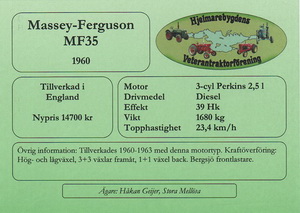 Här kan du beställa en tjusig skylt till din traktor i A5-storlek enligt exemplet.
Skylten levereras med en magnetlist för fäste. Beställer du flera skyltar på en gång får du rabatt.1. Fyll i uppgifterna och skicka hela dokumentet till Per Lardenäs, Hansta 1 Berglundsstugan, 643 91 Vingåker, lardenas.per@telia.com.
2. Om du vill ha skylt till flera fordon går det bra att fylla i flera formulär.
3. Skyltarna kan hämtas ut vid våra aktiviteter eller skickas mot portokostnad.Pris:
Första skylten 50 kr
Andra skylten 30 kr
Därefter 20 kr per styck (samma ägaruppgift krävs för samtliga skyltar)Ägarens namn: Bostadsort: Fabrikat: Modell: Årsmodell: Tillverkningsort: Nypris: Motor: Drivmedel: Effekt (Hk): Vikt (kg): Topphastighet (km/h): Övrig information om fordonet: Adress (om skylten ska skickas): 